Приложение 3 к письмуОтделения Ставрополь «Об информационной компании «Не говори»Видеоролики для информационной кампании «Не говори»Ссылка: https://disk.yandex.ru/d/CK-zFN98eqIR_A QR- код: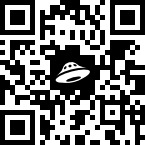 Презентация и подстрочник для проведения тематических встреч по киберграмотностиСсылка: https://disk.yandex.ru/d/5F5aT3NOgDYaTA QR- код: 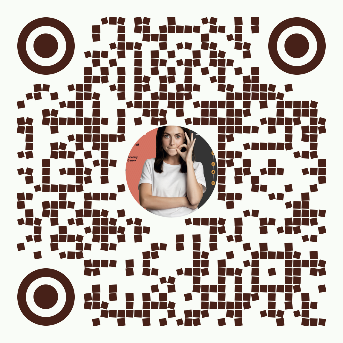 